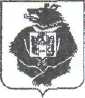 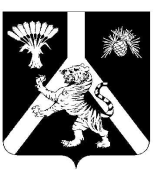 АДМИНИСТРАЦИЯНАУМОВСКОГО СЕЛЬСКОГО ПОСЕЛЕНИЯХабаровского муниципального районаХабаровского краяПОСТАНОВЛЕНИЕ01.03.2023 № 3     с. НаумовкаО внесении изменений в административный регламент предоставления муниципальной услуги «Утверждение схемы расположения земельного участка или земельных участков на кадастровом плане территории», утвержденный постановлением администрации  Наумовского  сельского поселения Хабаровского муниципального района Хабаровского края от 25.10.2018 № 28 в редакции от 03.10.2022 № 42 «Об утверждении административного регламента предоставления муниципальной услуги «Утверждение схемы расположения земельного участка или земельных участков на кадастровом плане территории»	В целях приведения нормативного правового акта в соответствие с действующим законодательством администрация Наумовского сельского поселения Хабаровского муниципального района Хабаровского краяПОСТАНОВЛЯЕТ:	1. Внести изменения в административный регламент предоставления муниципальной услуги «Утверждение схемы расположения земельного участка или земельных участков на кадастровом плане территории», утвержденный постановлением администрации Наумовского сельского поселения Хабаровского муниципального района Хабаровского края от 25.10.2018 № 28 в редакции от 03.10.2022 № 42 «Об утверждении административного регламента предоставления муниципальной услуги «Утверждение схемы расположения земельного участка или земельных участков на кадастровом плане территории», а именно :	1.1.  Подпункт 5 пункта 2.8 после слов «межевания территории» дополнить  словами «за исключением случаев, установленных федеральными законами». 1.2. Подпункт 6 пункта 2.8  изложить в следующей редакции:«6. Разработка схемы расположения земельного участка, образование которого допускается исключительно в соответствии с утвержденным проектом межевания территории.».	2. Опубликовать настоящее постановление в «Информационном бюллетене Наумовского сельского поселения Хабаровского муниципального района Хабаровского края» и разместить на официальном сайте администрации Наумовского сельского поселения Хабаровского муниципального района Хабаровского края в сети «Интернет».3. Настоящее постановление вступает в силу после его официального опубликования.4. Контроль за исполнением настоящего постановления оставляю за собой.Глава сельского поселения                                                       Л.В. Зибницкая